Een goede leeromgeving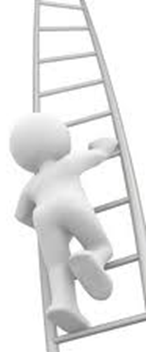 Een goede leeromgeving helpt bij effectiever leren.Actie:Een goede leeromgeving helpt bij effectiever leren. 
Hiervoor heb je in ieder geval nodig: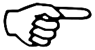 een niet te warme ruimte (18 – 20 Graden)een opgeruimde tafelgoed lichtfrisse luchteen goede stoelZorg voor een opgeruimd bureau, 
haal dingen weg die af kunnen leiden. 
Het is bewezen dat je 15% meer leert aan een opgeruimd bureau!Zorg dat computer, televisie en mobiele telefoon uitstaan. 
Maak vaste afspraken om storende factoren tijdens het huiswerk te weren. Je kunt bijvoorbeeld je mobieltje beneden laten liggen of aan je vader of moeder geven als je huiswerk gaat maken..Kijk waar je het liefst leert. De één leert het beste/liefst  boven op zijn kamer, de ander zit het liefste bij vader of moeder aan de keukentafel. Beide methoden hebben voor- en nadelen.
Als je meer in beeld bent bij je vader of moeder zal je waarschijnlijk  beter doorwerken terwijl je op je eigen kamer afgeleid wordt. Maar het kan ook juist omgekeerd werken (afgeleid worden door pratende mensen, de televisie die aan staat, mensen die in en uit lopen), kijk in de praktijk wat voor je het  beste werkt.Rustige muziek helpt vaak bij de concentratie. De praktijk zal uitwijzen welke muziek goed werkt en of het werkt.